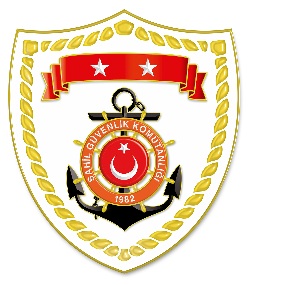 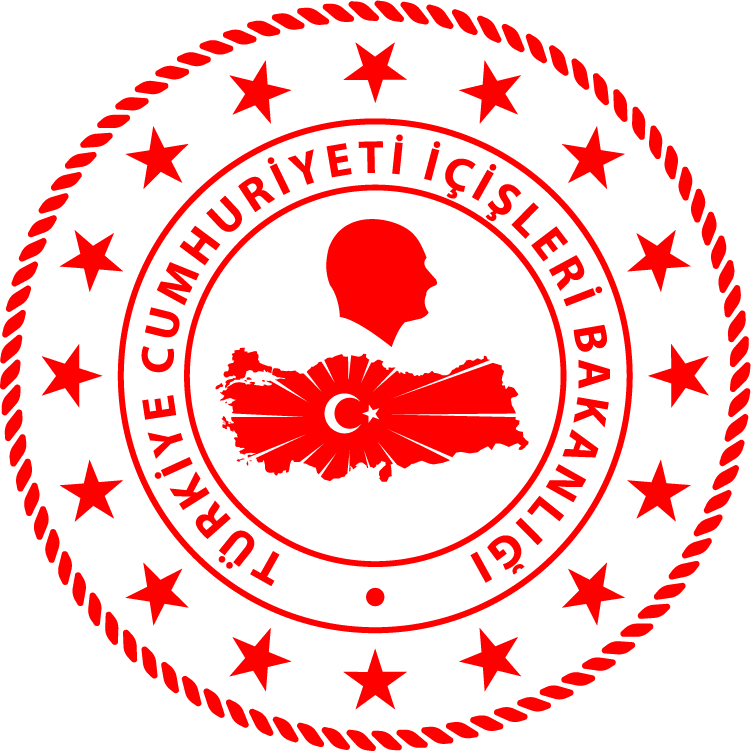 SG Ege Deniz Bölge Komutanlığı *Paylaşılan veriler deniz yoluyla yapılan düzensiz göç esnasında meydana gelen ve arama kurtarma faaliyetleri icra edilen olaylara ait bilgiler içerdiğinden olayların bitiminde değişiklik  gösterebilmektedir. Nihai istatistikî verilere, sona eren ay verisi olarak   linkinden ulaşılabilmektedir.*Statistical information given in the table may vary because they consist of data related    incidents which were occured and  turned into search and rescue operations.The exact numbers at the end of the related month is avaliable on www.sg.gov.tr/duzensiz_goc_istatistikleri.htmlS.NoTARİHMEVKİ VE SAATDÜZENSİZ GÖÇ VASITASIYAKALANAN TOPLAM DÜZENSİZ GÖÇMEN KAÇAKÇISI/ŞÜPHELİKURTARILAN TOPLAM DÜZENSİZ GÖÇMEN/ŞAHIS SAYISIBEYANLARINA GÖRE KURTARILAN
 DÜZENSİZ GÖÇMEN UYRUKLARI104 Ağustos 2022İZMİR/Çeşme02.00Can Salı-2111 Liberya, 5 Eritre, 4 Afganistan,
 1 Yemen       204 Ağustos 2022MUĞLA/Marmaris02.304 Can Salı-5633 Suriye, 15 Filistin, 6 Yemen, 2 Irak2 Türkiye(Ülkeyi Yasa Dışı Yollarla Terk Etmeye Çalışan Şahıs)304 Ağustos 2022MUĞLA/Marmaris03.55Yelkenli Tekne2 Türkiye1010 Suriye404 Ağustos 2022MUĞLA/Bodrum05.11Can Salı-33 Filistin504 Ağustos 2022ÇANAKKALE/Ayvacık06.00Lastik Bot-1312 Yemen, 1 Eritre604 Ağustos 2022İZMİR/Karaburun07.50Lastik Bot-4829 Yemen, 16 Eritre, 2 Cibuti, 1 Liberya704 Ağustos 2022MUĞLA/Bodrum18.45Yüzerek-11 Filistin